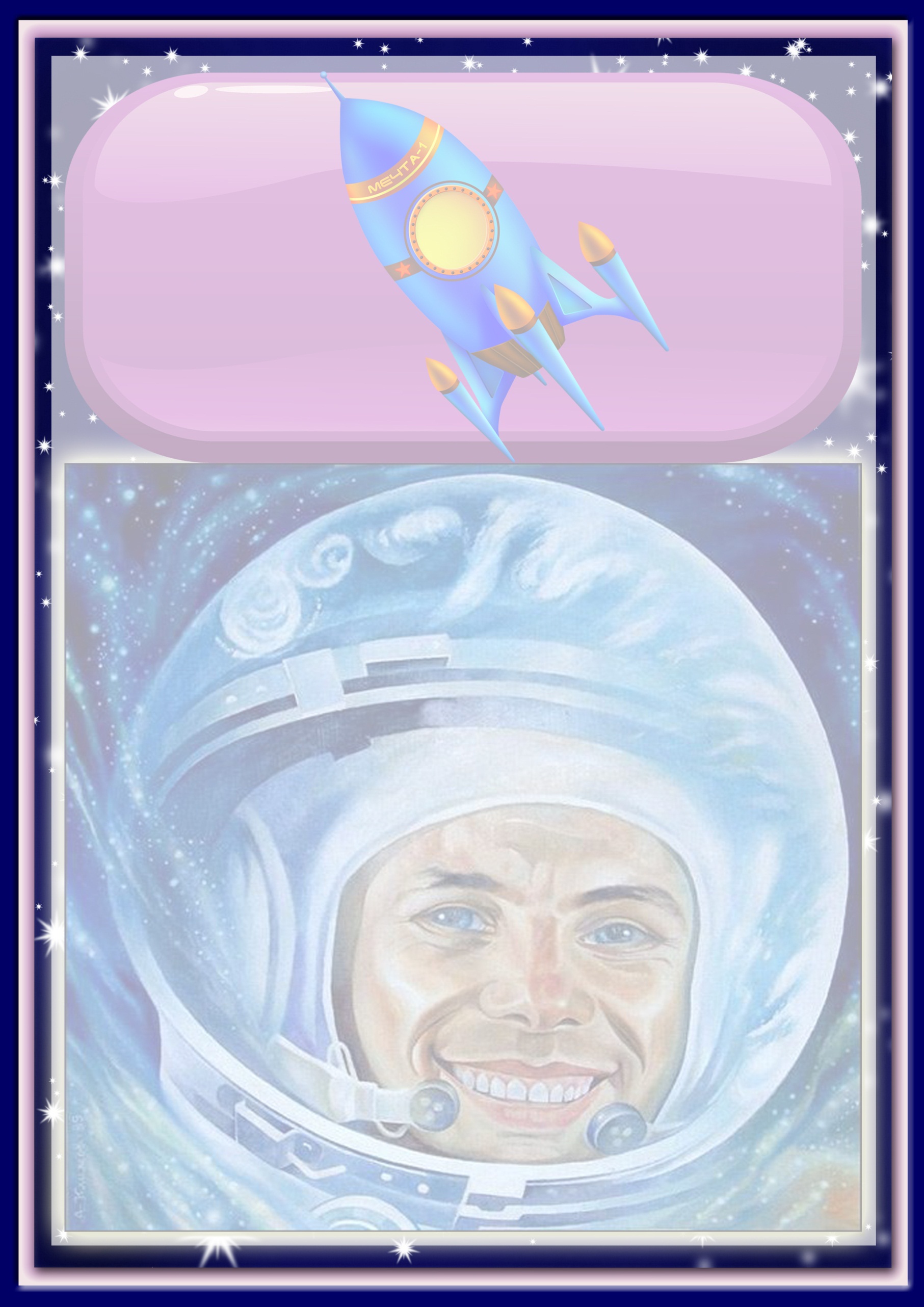 Муниципальное бюджетное дошкольное образовательное  учреждение «Детский сад № 45»Сценарий спортивного праздника для детей старшего дошкольного возраста посвящённый Дню Космонавтики.«Школа юных космонавтов»Составитель: Инструктор по физкультуреЦерковная Оксана Евгеньевна.г. Петропавловск – КамчатскийЦели: 1. Создать радостную, бодрую атмосферу.2. Предоставить детям возможность активного отдыха.Задачи:1. Учить детей сочетать свои действия с действиями других игроков команды; воспитывать чувство уверенности в себе, выносливости, доброе отношение друг к другу.Совершенствовать двигательные способности детей.2. Укреплять здоровье.3. Упражнять в ходьбе, беге, прыжках.4.  Воспитывать целеустремленность, командные качества.5. Прививать интерес к физкультуре.6. Развивать основные физические качества (силу, ловкость, быстроту, выносливость, координацию движений).7. Формировать мышечно-двигательные навыки, воспитывать правильную осанку.Оборудование:•    Гимнастическая скамейка – 2 шт.•    Обручи – 4 шт. большие; 6 шт. маленькие.Гимнастические палки - 18 шт.•    Дуги – 2 шт.•    Стойки – конусы  – 4 шт.•    Звёзды – 16 шт.•    Воздушные шары – 2 шт.Хоккейные клюшки 2 шт.Мягкий модуль валик – 2 шт.Яйца киндер-сюрпризы обёрнутые фольгой.Мячи – 2 шт.Корзинки – 2 шт.Повязки на глаза – 2 шт.Фитбол – 2 шт.Стакан сока с трубочками – 2 шт.Стакан с водой - 4 шт.Ложки – 2 шт.Воздушные шары по количеству участников.Медали – 16 шт.Грамоты – 2 шт.Предварительная работа.1.Чтение литературы.2.Рассматривание иллюстраций.3.Беседа о первых космонавтах.Ход праздника:Дети под звуки спортивного марша входят в зал,строятся полукругом.Ведущий:Здравствуйте, дорогие друзья!12 апреля 1961 на космическом корабле «Восток» впервые в мире полетел в космос наш советский человек. Вы знаете, как его звали? Правильно! Юрий Алексеевич Гагарин. С тех пор наша страна этот день отмечает как День космонавтики. Много людей побывали в космосе. Они там жили, работали, проводили опыты, ставили эксперименты, узнавали то, что было еще неизвестно людям.Дети читают стихи1. Рисовал я единицуПолучилась ну и ну…Настоящая ракетаДля полета на луну.2. Как стрела помчусь я в небоГде ни разу до меняНи один мальчишка не былСамым первым – буду я!3. Мы летчиками смелымиБыстрее стать хотим.В ракетах настоящихМы в космос полетим!4. Над нами звезды светлыеЗажгутся в вышине.И скоро все мы будем На Марсе и Луне.К такому полету нужно долго и серьезно готовиться, а начать я предлагаю сегодня. А вы все хотели бы стать космонавтами? Тогда я предлагаю вам отправиться в «Школу юных космонавтов», чтобы  пройти в ней обучение, В нашей школе будут обучаться экипажи двух команд «Звёзды» и «Ракета». Наше обучение будет проходить в виде соревнований и конкурсов, по итогу которых мы узнаем какая из экипажей лучше подготовлена к полёту. Итак! Внимание!Школу юных космонавтовСобираются открыть.Вы хотели бы, ребята,В эту школу поступить? Да!А придет пора лететь Вы не будете реветь? Нет!Отлично! Ребята, а вы знаете, какими качествами должен обладать космонавт?Только сильных, звездолетМожет взять с собой в полет!Космонавтом хочешь статьДолжен много-много знать!Любой космический маршрут Открыт для тех, кто любит труд!Очень дружно мы живем,Скучных в космос не возьмем!Ведущий:А передтем как открыть нашу «Школу юных космонавтов», проведём разминку для всех детей и болельщиков.Разминка музыкальная игра «Руку правую вперёд, а потом её назад»Ведущий: Пришло время познакомиться с командами. Все команды приглашаем на старт. В нашем празднике участвуют команды:«Звёзды» - девиз.Мы ЗВЕЗДА – адреналин!
Всех на свете победим. 
Не уступим никогда,Будем первыми всегда! «Ракета» - девиз.Мы команда Ракета,
Нас не просто одолеть,
Если хочет кто поспорить,
То придётся пожалеть.А теперь представим жюри…….. Ведущий: Перед началом соревнований нам нужно вспомнить правила, которые никогда не должны  нарушаются игроками:     1. Проигрывая, ни в коем случае сердится, вредничать и обижаться  нельзя!     2. Хорошее дело – футбол и хоккей,        Соседей они превращают в друзей, А в играх с друзьями вы сами        Должны оставаться друзьями! 3. Да здравствуют добрые лица,       И пусть тот, кто злится, стыдится!4. Итак, команды обязуются играть честно! Играть по правилам.       С командами познакомились, жюри представили,– пора начинать обучение, которое будет проходить в виде соревнований и конкурсов! А наше многоуважаемое жюри будет оценивать ваши успехи.Ведущий: Сначала мы проверим, как вы умеете действовать в команде. Дляполёта в космос космонавтам необходима ракета. Первое ваше задание - «Кто быстрее построит ракету»1. Эстафета «Кто быстрее построит ракету»На линии старта у каждой команды по 6 гимнастических палок и 3 обруча. Участники команды по очереди берут один предмет и на линии финиша выкладывают ракету. (По схеме)Ведущий:	Ракеты у нас готовы, но лететь они еще не могут. Как вы думаете, почему? Правильно, ракеты надо заправить. «Заправка ракет» - так называется следующий конкурс. 2. Эстафета «Заправка ракет»Ваша задача – как можно быстрее заправить топливный бак ракеты, кто больше нальет, тот и победит (переноска воды в ложке из одного стакана в другой. Расстояние между стаканами 4-5 м).Ведущий: Ребята, с нашего небосклона упали звёзды. Помогите, пожалуйста, собрать эти звёзды.3. Эстафета «Соберите звёзды»Эстафета с препятствиями: вам необходимо преодолеть бегом гимнастическую скамейку, проползти под дугой. Взять звезду своего цвета, команда «Звезда» собирает звёзды жёлтого цвета, а команда «Ракета» синего,  вернуться обратно бегом, и положить её в обруч.Ведущий:Разноцветные шарыВ звёздном небе не ищи.Мы всем скажем по секрету:В небе не шары – планеты!Мы играем, мы играем, Шары в планеты превращаем:Шар – Юпитер, Шар – Луна,Начинается игра.4. Эстафета « Разноцветные планеты».У каждого участника в руках воздушный шарик. Нужно добежать до надувного мяча, оставить свой мяч в любом из колец, разложенных по кругу и бегом вернуться обратно. Побеждает команда, быстрее выполнившая задание.Ведущий:Чтобы космонавтом стать, надо много – много знать. Мы, сейчас проверив вашу смекалку, я буду поочереди для каждой команды загадывать загадки, не простые, а космические, отвечает только та команда, для которой я загадала:5. Загадки:1. На корабле воздушном, Космическом послушном,Мы, обгоняя ветер, Несёмся на … (Ракете).2. Планета голубая, любимая, родная,Она твоя, она моя, и называется… (Земля).3. Освещает ночью путь,Звездам не дает заснуть.Пусть все спят,Ей не до сна,В небе светит нам ...(Луна)4.Сверкая огромным хвостом в темнотеНесётся среди ярких звёзд в пустоте,Она не звезда, не планета,Загадка Вселенной - … (Комета).5. у ракеты есть водитель,Невесомости любитель.По-английски: «астронавт»,А по-русски … (Космонавт).6. Синенькая шубенкаВесь мир покрыла (Небо).7. Рассыпалось ночью зерно,А утром – нет ничего. (Звёзды)8. В дверь, в окно, стучать не будет,А взойдёт и всех разбудит. (Солнце)Для обеих команд (общая):А галактики летят врассыпную, как хотят.Очень здоровенная вся эта… (Вселенная)Ведущий: Молодцы, какие вы умные ребята! А теперь проверим, как наши будущие космонавты, умеют действовать по тревоге. 6. Игра: «Космонавты».Ждут нас быстрые ракетыДля прогулок по планетам.На какую захотим – На такую полетим!Но в игре один секрет:Опоздавшим места нет.Команды ходят врассыпную по залу, пока произносится текст игры. После слов «Опоздавшим места нет», чья команда быстрее займёт свою ракету.Ведущий:Молодцы, наши команды. С такими трудными испытаниями справляются. Я думаю, что они заслужили отдых. Я предлагаю пройти испытание длятренеру команды «Ракета».7. Конкурс для тренеров: «Сбор космического мусора».Мы закрываем глаза, и на ощупь собираем космический мусор, а команды нам подсказывают.Ведущий:Молодцы!Весь мусор комический собрали. Следующий урок в нашей школе. Приземление и прогулка по Луне.На Луне нет притяжения Земли, там невесомость. И ходить по ней не возможно. Передвигаться получается прыжками. Я вам предлагаю совершить прогулку на луноходах.8. Эстафета «Прогулка по Луне»По сигналу на мячах «Фитобол» прыгать до ориентира, обогнуть ориентир, вернуться. Эстафета передается передачей мяча «Фитобол». Выигрывает команда, которая быстрее справится с заданием.Ведущий:В открытом космосе нет притяжения Земли, там невесомость. Есть с тарелок невозможно, т. к. все летает. И поэтому продукты у космонавтов в виде пюре в тюбиках, как у зубной пасты. Воду, компоты и чай они пьют через трубочку. 9. "Завтрак космонавта" (командиры экипажей)Капитаны по команде должны выпить стакан сока с трубочкой.Ведущий: Капитаны с заданием справились, молодцы! Следующее задание.«Быстрая планета»10.Эстафета «Быстрая планета»Команды строятся в колонны, широко расставив ноги, таким образом, образуя туннель.  По сигналу, ребята передают мяч друг другу, по верху, не уронив его, как только мяч оказывается у последнего участника команды, тот прокатывает его по тоннелю, таким образом, чтобы мяч оказался у того кто начал, он поднимает его вверх.Ведущий:Как мы теперь знаем, в космическом пространстве не действует земное притяжение, все предметы, даже самые тяжелые, становятся легкими как воздушный шарик, в космосе – невесомость. И в следующем испытании наши команды постараются справиться с невесомостью. 11. Эстафета «Победи невесомость»Каждый участник должен при помощи клюшки загнать воздушный шар в ворота. Загнав шарик в ворота, он его поднимает и бежит бегом обратно, передав эстафету следующему участникуВедущий:На планетах могут жить инопланетяне, интересно, как он может выглядеть?12. Задание «Нарисуй портрет инопланетянина».Детям предлагается нарисовать портрет инопланетянина.Ведущий:Вот и подошли к концу наши космические соревнования.Мы надеемся, что они понравились вам.А сейчас наступила самая торжественная минута подведения итогов и выявления победителей наших соревнований. Слово предоставляется жюри. (награждение)Ведущий: Молодцы, ребята!     Очень все старались,     Вы с большим успехомВ школе косманавтов занимались!     И я твёрдо верю:     Если захотите,     Все вы, без сомнения,     В космос полетите!Дети под музыку делают круг почета и выходят из зала.Приложение 1Протокол соревнованийПриложение 2Эмблемы для команд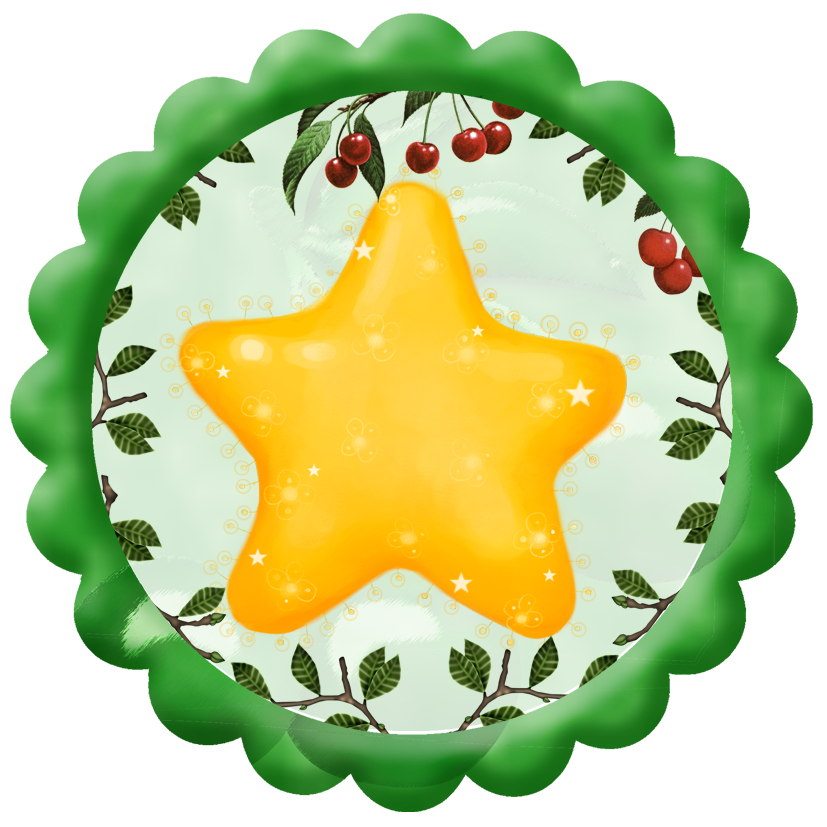 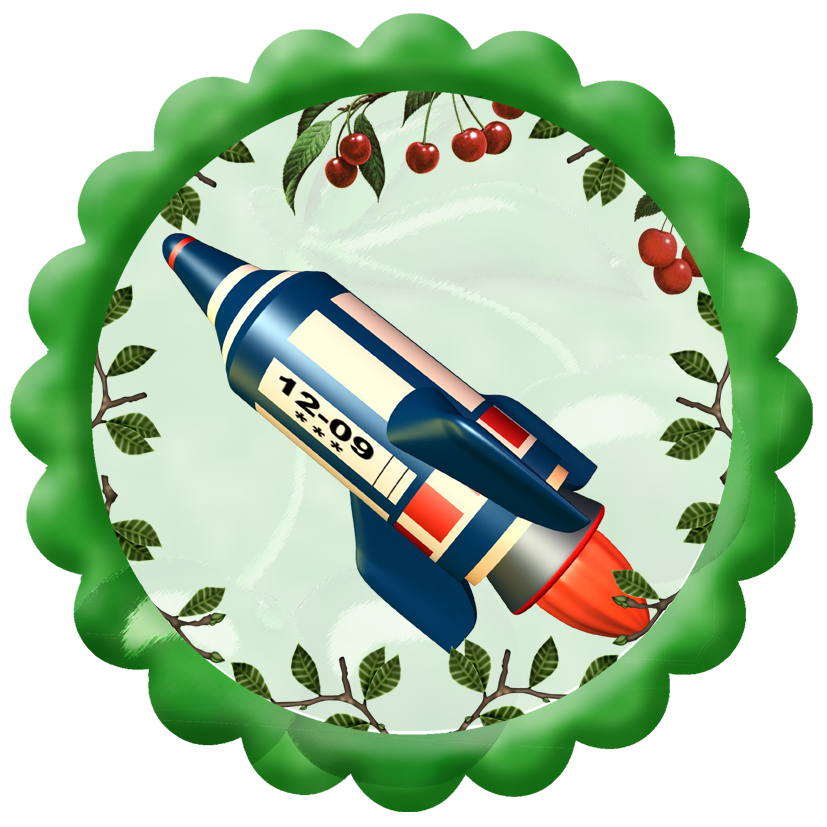 Приложение 3Схема ракетыНазвание эстафетыКоманда «Звезда»Команда «Ракета»1. «Кто быстрее построит ракету»2. Эстафета «Заправка ракет»3. Эстафета «Соберите звёзды»4. Эстафета « Разноцветные планеты».5. Загадки – интеллектуальный конкурс6. Игра: «Космонавты».7. Конкурс для тренеров: «Сбор космического мусора».8. Эстафета «Прогулка по Луне»9. "Завтрак космонавта" (командиры экипажей)10. Эстафета «Быстрая планета»11. Эстафета «Победи невесомость»12. Задание «Нарисуй портрет инопланетянина».